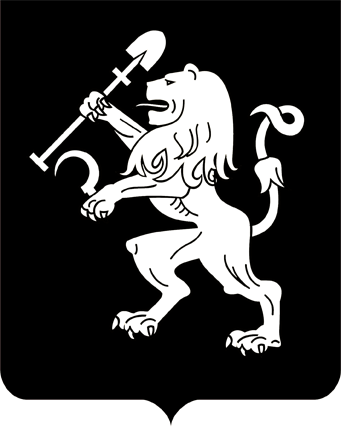 АДМИНИСТРАЦИЯ ГОРОДА КРАСНОЯРСКАПОСТАНОВЛЕНИЕО проведении публичных слушаний по проекту внесения изменений в проект планировки и проект межевания территории жилого района Бугач в отношении 10, 11, 12-го кварталов коммунально-административной застройки, мест общего пользования и IV микрорайонаНа основании ст. 5.1, 45, 46 Градостроительного кодекса Рос-сийской Федерации, ст. 16, 28 Федерального закона от 06.10.2003                 № 131-ФЗ «Об общих принципах организации местного самоуправ-ления в Российской Федерации», Положения об организации и проведении публичных слушаний по проектам в области градостроительной       деятельности в городе Красноярске, утвержденного решением Крас-ноярского городского Совета депутатов от 19.05.2009 № 6-88, руководствуясь ст. 41, 46, 58, 59 Устава города Красноярска, ПОСТАНОВЛЯЮ:1. Провести публичные слушания по проекту внесения изменений в проект планировки и проект межевания территории жилого района Бугач, утвержденные постановлением администрации города от 23.12.2015 № 824, в отношении 10, 11, 12-го кварталов коммунально-административной застройки, мест общего пользования и IV микрорайона (далее – Проект) в срок не более одного месяца со дня опубликования информационного сообщения в газете «Городские новости».2. Создать комиссию по проведению публичных слушаний                по Проекту в составе согласно приложению.3. Департаменту информационной политики администрации города опубликовать в газете «Городские новости»: 1) оповещение о начале публичных слушаний по Проекту в течение семи дней с даты официального опубликования настоящего постановления;2) заключение о результатах публичных слушаний по Проекту              в день окончания публичных слушаний по Проекту.4. Настоящее постановление опубликовать в газете «Городские новости» и разместить на официальном сайте администрации города.5. Постановление вступает в силу со дня его официального опубликования.6. Контроль за исполнением настоящего постановления возложить на заместителя Главы города – руководителя департамента градостроительства Веретельникова Д.Н.Глава города                                                                               В.А. ЛогиновПриложениек постановлениюадминистрации городаот ____________ № _________СОСТАВкомиссии по проведению публичных слушаний по проекту внесения изменений в проект планировки и проект межевания территории жилого района Бугач в отношении 10, 11, 12-го кварталов коммунально-административной застройки, мест общего пользования и IV микрорайона13.01.2023№ 21Соловарова Ю.А.–руководитель управления архитектуры администрации города – главный архитектор города, председатель комиссии;Баранова Н.А.–заместитель руководителя управления архитектуры администрации города – начальник отдела градостроительной документации, заместитель председателя комиссии;Потылицина К.П.–главный специалист отдела градостроительной документации управления архитектуры администрации города, секретарь комиссии;Головинский С.Н.–депутат Красноярского городского Совета     депутатов (по согласованию);Дюков В.И. –депутат Красноярского городского Совета            депутатов (по согласованию);Крастелев Р.Е. –депутат Красноярского городского Совета            депутатов (по согласованию);Лоскутова С.Е.–заместитель начальника отдела градостроительной документации управления архитектуры            администрации города;Панченко О.П.–депутат Красноярского городского Совета            депутатов (по согласованию);Рыбаков Р.С.–депутат Красноярского городского Совета            депутатов (по согласованию);Смирнова Л.В.–заместитель руководителя муниципального казенного учреждения города Красноярска «Управление капитального строительства»;Яковлев И.В.–руководитель проектов ООО «Джи Динамика» (по согласованию).